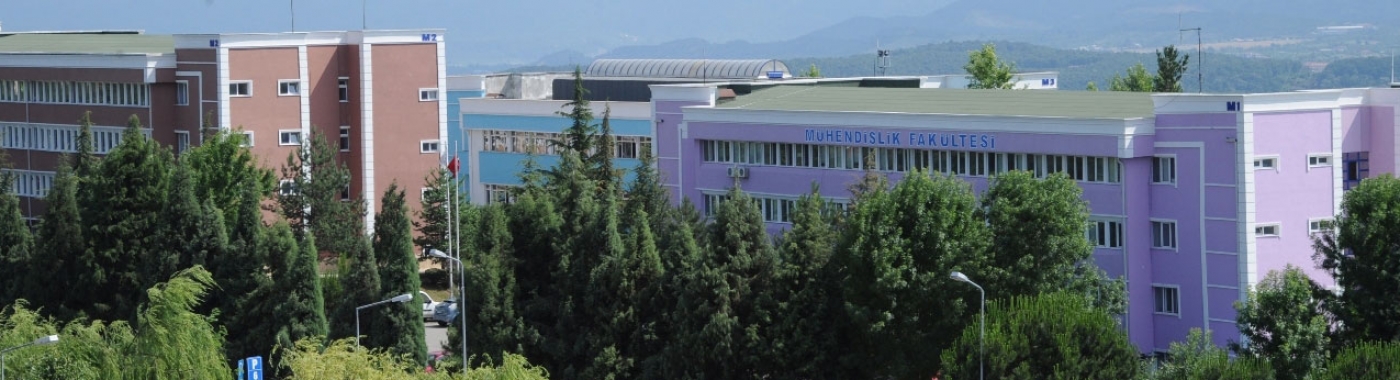 Duyurulara anında haberdar olunSorularınıza daha hızlı yanıt alın